REQUEST FOR OVERTIME/COMPENSATORY/CREDIT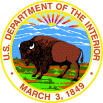 Overtime	Compensatory Time	Travel Compensatory Time	Credit HoursEmployee Name:                    	Employee Signature: 	Pre- Approval Justification: (Required: explain why regular tour of duty insufficient for completion of duties; such as, short staffing, sick calls, etc.)Supervisor Signature:  	DateActual Date/Time/Hours Worked – duties/tasks completed: (attach additional pages if needed)         08/10/2020 – 4:00 PM to Use for Travel Comp Time Only:Recommend:	YES	NOSupervisor Signature:  	DateNext Line Supervisor Signature:  	       (IF NEEDED)                                                                                                                                                                                                                 Date11.27.17Pay PeriodDates work is to be performedEstimated hoursPay PeriodDay Work is PerformedActual Date WorkedActual Hours WorkedTravel Comp Time or Credit EarnedTotal Overtime WorkedTotal Travel Comp TimeEarnedSundayMondayTuesdayWednesdayThursdayFridaySaturdayTotal travel timeminusTravel time within regular working hoursTravel to/from airport within limits of official duty stationBona fide meal periodCompensatory total time off for travel